مختصر عن اعمالي (تقديم المدرس لنفسه) :-أنني ألاستاذ /حليمة حسن محمد ماجستير أحياء مجهرية طبية ومدرس مساعد في فاكولتي العلوم الطبية / جامعة دهوك /قسم الاحياء المجهرية الطبية. بكالوريوس علوم الحياة قسم الأحياء المجهرية جامعة الموصل . ولقد  حصلت على شهادة الماجستير في اختصاص البكتريا الطبية من كلية طب دهوك والان اقوم باعطاء  محاضرات البكتريولوجي عملي لللمرحلة الثالثة من كلية الطب  كسد حاجة الفرع لأنه والحمد لله لدي معلومات كافية وشاملة عن البكتريا والطفيليات والفطريات وجميع الفحوصات المختبرية وبالأخص المصلية والمزروعات البكتيرية.وايضا  قمت في باية حصولي على شهادة الماجستير باعطاء محاضرات النظري لمادة المايكروبايولوجي  لطلاب كلية الطب/.المرحلة الثالثة   لسنتين لسد النقص في الكادرالتدريسي  اند اك وأعطي محاضرات بكتريا عملي ايضا لطلبة كلية الصيدلة وطب الاسنان  المرحلة الثانية، واقوم الان بعمل حوالي بثلاثة بحوث معا لغرض التحضير للترقية الى  مدرس ان شاء الله ز وشاركت في لجان امتحانية لدورتين . ولقد قمت بحضور سميينارات و ورك شوب وكدلك تم نشر بحث مشترك مع زملائي الخلفية الاكاديمية للمدرس وملخص عن اختصاصه :-أختصاصي هو ألاحياء المجهرية  ألطبية  ( بكلوريوس وماجستير)  بكلوريوس علوم  الحياة  قسم الاحياء المجهرية  في عام  (1994) وبعدها عملت معيدة في كلية الطب قسم الاحياء المجهرية لمدة اربع سنوات  وأثناء ذلك كنت أعطي محاظرات لطلاب كلية الزراعة ومن ثم المعهد الطبي قسم التحليلات المرضية  لمدة سنة ومن  ثم  درست وحصلت على شهادة الماجستير في اختصاص الاحياء المجهرية الطبية في طب دهوك في عام 2000 .فلسفة ومبادئ المدرس الشخصية وكيفية التغير ورفع مستوى التعليم وخاصة في مجال اختصاصه :-أن الفلسفة الحقيقية والواقعية لاي مدرس تكمن بتحضير مفاتيح الدراسة أي المادة العلمية تحضيرا جيدا وموسعا  لكي يكون الاستاذ على اطلاع تام للمادة العلمية التي سوف يقدمها لطلابه وليكون مستعدا لاي سؤال مباشر او غير مباشر أو سؤال مفاجئ ويقنع الطلاب بذلك . وان الالية الجيدة لرفع مستوى التعليم والمدرس هو الدورات العلمية واللغوية والاحتكاك بالجامعات الاخرى (الاجنبية خاصة) أي أرسال الاساتذة وبالاخص الجدد من حملة الماجستير والدكتوراه الى خارج القطر لمدة( 6 )أشهر او اكثر ويعود ويقدم تقرير او سمينار عن ما شاهد هناك وماتغير فيه او في اسلوبه وماهو جديد والافضل ان تكون دول تتكلم باللغة الانكليزية وكذلك التدريب على تشغيل بعض الاجهزة الحديثة في مجال عمله وبحثه لتطوير ذاته مع حوافز ومخصصات تشجيعية له ان أمكن لانه لاتطور ونحن في الداخل فقط ونحتك مع نفسنا فقط وباجهزة قديمة وقسم بسيط جديد ولكن دون تدريب أي غير نافع . ويرجى جعل الطلاب يلبسون الزي الموحد لمعرفة الطالب من الزائر وترك المظاهر والتجميل الاستعراض في الكليات .مختصر عن الدروس والكورسات التي يقدمه الاستاذ لطلابه في مجال أختصاصه :-المرحلة الثانية لسكول الصيدلة  تعطى مادة البكتريا عملي  تعطى  مقدمة عن اساسيات البكتريا  ,طرق وانواع التعقيم, صبغ البكتريا وانواعها مع الفحوصات الخاصة بكل بكتريا وزرع البكتريا عملي. ثم الدخول الى اعطاء كل بكتريا على حد صفاتها , طرق تشخيصها وذلك باشراك الطلبة في الجزء العملي كلما  امكن     . وكدلك المرحلة الثالثة  والعلوم الصحية قسم التحليلات المرضية  مادة تشخيص الامراض ,كلية طب الاسنان المرحلة الثالثة  ,الان  انا طالبة  دكتوراة وانهيت الكورس  المخصص وسوف ابدا البحث ان شاء الله.عدد الطلاب في كل صف أي مرحلة :-كلية الصيدلة  (شعبة A حوالي20 طالب وشعبة  B حوالي 23 طالب) .العلوم الصحية  ( شعبة واحدة 31 طالب )كلية طب الاسنان (( شعبة واحدة361 طالب )جدول وتاريخ وساعات المحاظرات العملية التابعة لي :-النشاطات الاخرى مثل العضوية في لجان علمية او ادارية :جمعها عملت لمدة سنة مديرة التسجيل  في كلية الطب  وكدلك شاركت في لجان امتحانية لسنتين أما عن المشاركة في ورش العمل :-Accreditation by Dr. Arrita Summers & Educational leadership by Dr. Kirmanj Gundi 23/12/2013 Dohuk Polytechnic University.Abutment teeth preparation cobalt- chromium removable partial denture constrution Workshop of School of Dentristyمواضيع البحث الغير منشورة والتي يتم العمل بها وعددها :-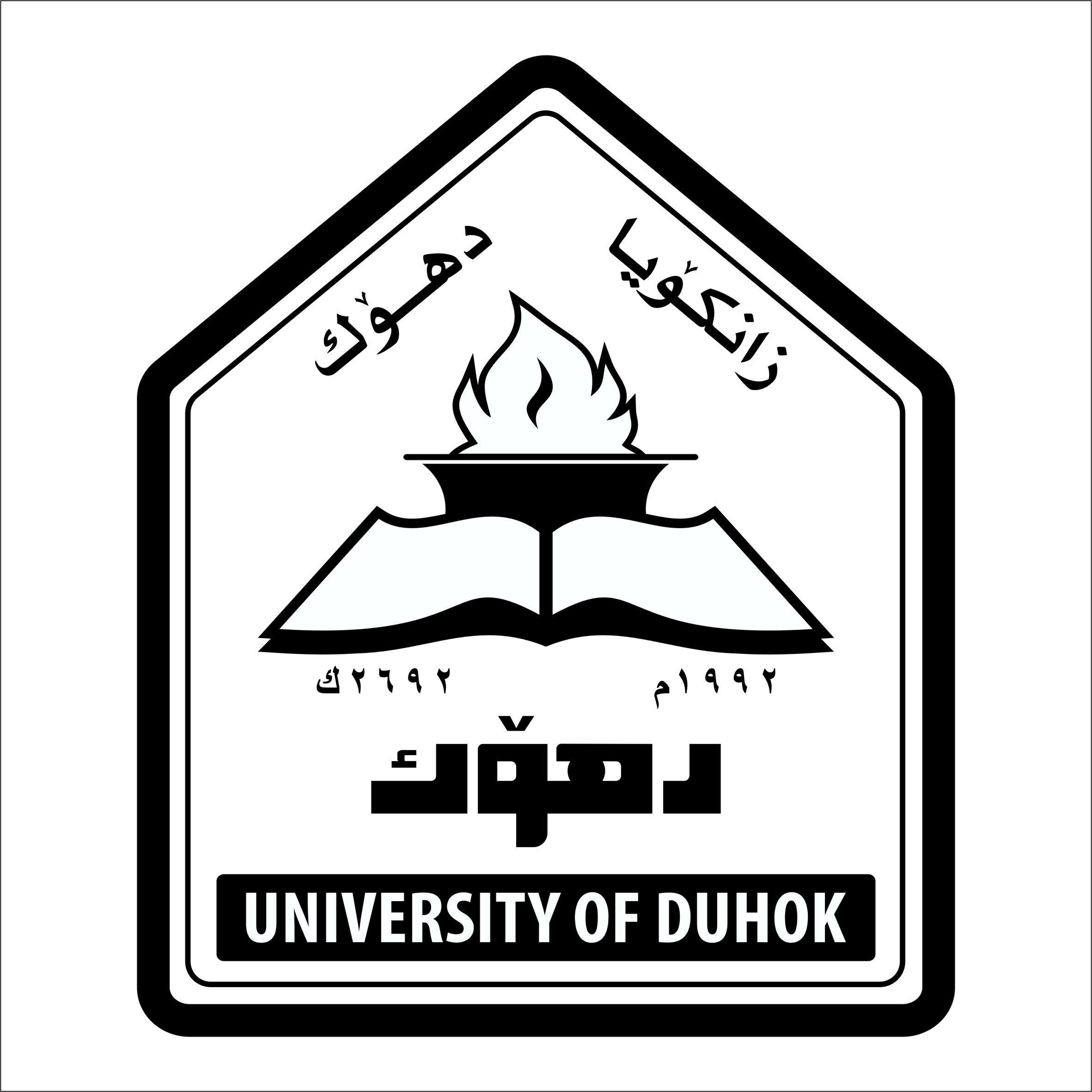 